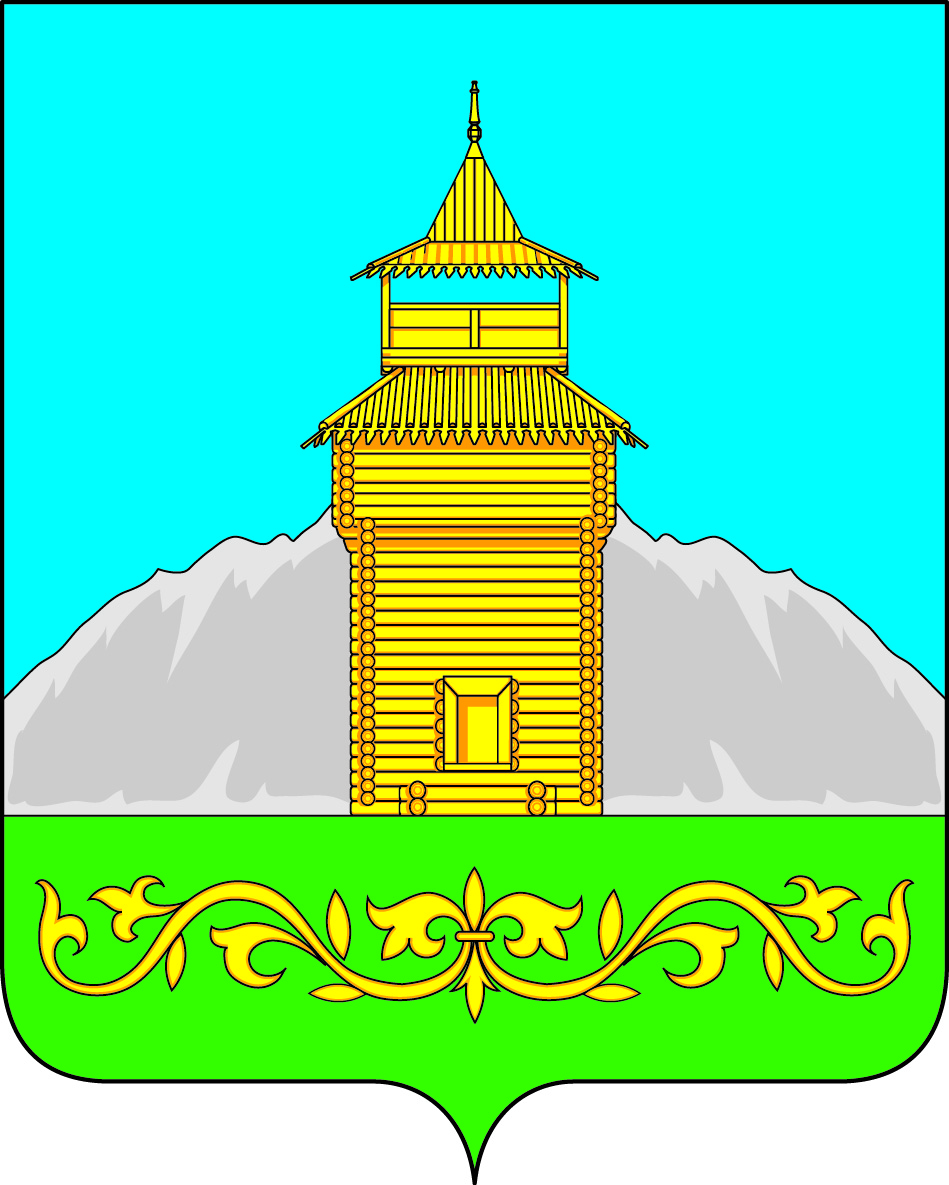 Российская ФедерацияРеспублика ХакасияТаштыпский районСовет депутатов  Таштыпского  сельсоветаР Е Ш Е Н И Е           25 декабря 2015 года           с. Таштып                              № 31О снятии полномочий с депутатаСовета депутатов Таштыпского сельсоветапо избирательному округу № 3 Таштыпского сельсовета с К.К. Юктешевой    Рассмотрев заявление депутата  К.К. Юктешевой по избирательному округу № 3 Совета депутатов Таштыпского сельсовета  о снятии полномочий в связи с избранием  в Общественную палату Таштыпского района, на основании п.2,ч.9 ст.31Устава муниципального образования Таштыпский сельсовет , Совет депутатов Таштыпского сельсовета, Решил:1. Снять полномочия  депутата Совета депутатов Таштыпского сельсовета  К.К. Юктешевой по избирательному округу № 3. 2. Контроль  за  исполнением настоящего решения возложить на комиссию по вопросам социальной политики, законности и правопорядка (А.И. Салайдинова).3. Решение Совета депутатов Таштыпского сельсовета опубликовать на сайте Таштыпского сельсовета.4.Настоящее  решение вступает в силу со дня его опубликования (обнародования).Глава Таштыпского сельсовета                                              А.А. Дьяченко